Projekt       „ Obnova obecní kaple – Leština“       byl realizován za přispění prostředků         státního rozpočtu ČR z programu       Ministerstva pro místní rozvoj.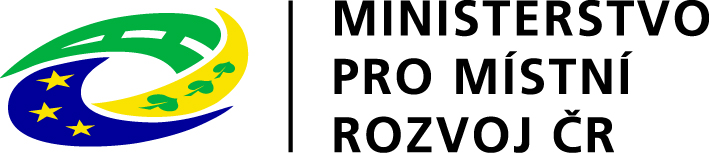 